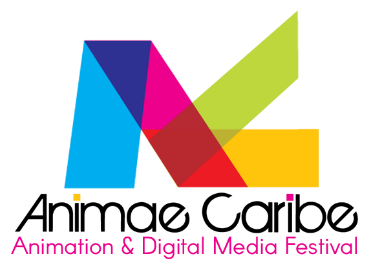 www.animaecaribe.com; info@animaecaribe.comRegister for sessions at: http://www.eventbrite.com/o/animae-caribe-animation-and-digital-media-festival-8567087745TIMEMONDAY 24TH BOOTCAMP2 VENUE: APATUESDAY 25TH ALL THINGS ANIMATION & GAME VENUE: APA Theatre 1WEDNESDAY 26TH ANIMATION – THOUGHTFULVENUE: APA Theatre 1WEDNESDAY 26TH ANIMATION – THOUGHTFULVENUE: APA Theatre 1THURSDAY 27TH BUSINESS - PITCHING DAYVENUE: APA Theatre 1FRIDAY 28THSTUDENT DAY EXPOVENUE : APA Theatre 1FRIDAY 28THSTUDENT DAY EXPOVENUE : APA Theatre 1SATURDAY 29THPUBLIC  EXPOVENUE : APA Theatre 1AMTIME:9am – 4pm Note: This day is for Registered Animated Ideas Boot Camp participants only. Registration: 9:00am-10:00amUTT INAUGURAL PRESENTATIONThe LAIKA World - Brad Schiff, Animation Supervisor on The Boxtrolls and ParaNorman, and now, ‘Kubo and the Two Strings’.9:00am – 11:00amThank You For Playing – Malika Zouhalli-Worrall. Discussion on games for social impact. Documentary based on a game called That Dragon Cancer. Break to play gameSpecial screening @ 7pm 9:00am-10:30amThank You For Playing – Malika Zouhalli-Worrall. Discussion on games for social impact. Documentary based on a game called That Dragon Cancer. Break to play gameSpecial screening @ 7pm 9:00am-10:30amFEATURE PRESENTATIONThe Art of Finding Dory – Rona Liu is an artist first. She describes how she went from a simple artist to working on one of the most successful animated films in history.9:00am - 10:30amFEATURE PRESENTATIONThe LAIKA World Brad Schiff9:00am-10:00amFEATURE PRESENTATIONThe Art of Finding Dory – Rona Liu1:00pm – 2:00pm Booths and DisplaysPresentations & DemosInteractive DisplaysAC ProjectsHow To Self-Publish Your Own Comic – The Celflux Experience Special Effects–Parallel 14 Game Construction – Caiphus MooreSubstance Designer –Andy BerahazarDave King- 2D WorkshopUTT Students/Music StudentsUTT Student RecruitmentRobotics- Neverson CheesmanVirtual Reality & Games- CarigamersHeroes FoundationThe Wirebend and Folklore TheatreCoded ArtsSecond Floor StudiosRSCAMBCAMP ORIENTATIONRegistration of IdeaRegistration of Group2015 Winners OverviewMeeting the MentorsDave KingParallel 14Alain BidardCaiphus MooreS Hilton Clarke10:00 - 12:00pmTELLING THE STORY – Dave King Encompassing a broad range of subjects, observation and acting, character construction and design, scripting, storyboarding, Dave King, project leader at VUC and former animation director scriptwriter for Cartoon Network, MTV Europe, BBC.11:15- 12:00pmExperimenting with Glass and Animation – Anita Killi. She explores the dynamics that lead to abuse in families, and throws a healing light on a situation that too often remains hidden in the shadows. Animated screening ANGRY MAN11:00am- 1:00pmExperimenting with Glass and Animation – Anita Killi. She explores the dynamics that lead to abuse in families, and throws a healing light on a situation that too often remains hidden in the shadows. Animated screening ANGRY MAN11:00am- 1:00pmDiscussions on Local Content CreationGM FILM TT Nneka LukeNIHERST on animation sector update11:00am- 12:00pmBooths and DisplaysPresentations & DemosInteractive DisplaysAC Projects - ShowcaseHow To Self-Publish Your Own Comic – The Celflux Experience Special Effects–Parallel 14 Game Construction – Caiphus MooreSubstance Designer -Andy BerahazarDave King- 2D WorkshopUTT Students/Music StudentsUTT Student RecruitmentRobotics- Neverson CheesmanVirtual Reality & Games- CarigamersNIHERSTT&T Animation NetworkGuyana Animation Network Suriname Animation Network Heroes FoundationThe Wirebend and Folklore TheatreCoded ArtsSecond Floor StudiosRSCBooths and DisplaysPresentations & DemosInteractive DisplaysAC Projects - ShowcaseHow To Self-Publish Your Own Comic – The Celflux Experience Special Effects–Parallel 14 Game Construction – Caiphus MooreSubstance Designer -Andy BerahazarDave King- 2D WorkshopUTT Students/Music StudentsUTT Student RecruitmentRobotics- Neverson CheesmanVirtual Reality & Games- CarigamersNIHERSTT&T Animation NetworkGuyana Animation Network Suriname Animation Network Heroes FoundationThe Wirebend and Folklore TheatreCoded ArtsSecond Floor StudiosRSCBooths and DisplaysPresentations & DemosInteractive DisplaysAC ProjectsHow To Self-Publish Your Own Comic – The Celflux Experience Special Effects–Parallel 14 Game Construction – Caiphus MooreSubstance Designer –Andy BerahazarDave King- 2D WorkshopUTT Students/Music StudentsUTT Student RecruitmentRobotics- Neverson CheesmanVirtual Reality & Games- CarigamersHeroes FoundationThe Wirebend and Folklore TheatreCoded ArtsSecond Floor StudiosRSCLUNCHLUNCHLUNCHLUNCHLUNCHBooths and DisplaysPresentations & DemosInteractive DisplaysAC Projects - ShowcaseHow To Self-Publish Your Own Comic – The Celflux Experience Special Effects–Parallel 14 Game Construction – Caiphus MooreSubstance Designer -Andy BerahazarDave King- 2D WorkshopUTT Students/Music StudentsUTT Student RecruitmentRobotics- Neverson CheesmanVirtual Reality & Games- CarigamersNIHERSTT&T Animation NetworkGuyana Animation Network Suriname Animation Network Heroes FoundationThe Wirebend and Folklore TheatreCoded ArtsSecond Floor StudiosRSCBooths and DisplaysPresentations & DemosInteractive DisplaysAC Projects - ShowcaseHow To Self-Publish Your Own Comic – The Celflux Experience Special Effects–Parallel 14 Game Construction – Caiphus MooreSubstance Designer -Andy BerahazarDave King- 2D WorkshopUTT Students/Music StudentsUTT Student RecruitmentRobotics- Neverson CheesmanVirtual Reality & Games- CarigamersNIHERSTT&T Animation NetworkGuyana Animation Network Suriname Animation Network Heroes FoundationThe Wirebend and Folklore TheatreCoded ArtsSecond Floor StudiosRSCBooths and DisplaysPresentations & DemosInteractive DisplaysAC ProjectsHow To Self-Publish Your Own Comic – The Celflux Experience Special Effects–Parallel 14 Game Construction – Caiphus MooreSubstance Designer –Andy BerahazarDave King- 2D WorkshopUTT Students/Music StudentsUTT Student RecruitmentRobotics- Neverson CheesmanVirtual Reality & Games- CarigamersHeroes FoundationThe Wirebend and Folklore TheatreCoded ArtsSecond Floor StudiosRSCPMBCAMP WORKSHOPSIdeationStory ConstructionEnvironment DesignPitching1:00pm- 4:00pmIT’S YOUR WORLD - Caiphus Moore Whether it be for a game or an animation, your environment must be constructed and designed to aid your story. With over 10 years’ experience at EA Games, Caiphus takes us through the drill of creating a successful world.1:00-2:30pmThe Enemy: Chloé Jarry,New Media Producer, Camera Lucida. The Enemy breaks away from traditional depictions of war. Virtual Reality (VR) is used to explain the motives & dreams of the enemy. 2:00-3:30pm5 Minutes of Fame10 PRESENTERS are each given 5 minutes to highlight teaching innovations of all sorts. Dave King featured-Venue: APA Theatre 22:00pm- 4:30pmCaribbean Presentation CARICOM Overview of initiativesREGIONAL ANIMATION NETWORKS(TTAN, GAN & SAN)Tinninben Animation Studio Guyana- “We to the World”1:00-2:00pmBooths and DisplaysPresentations & DemosInteractive DisplaysAC Projects - ShowcaseHow To Self-Publish Your Own Comic – The Celflux Experience Special Effects–Parallel 14 Game Construction – Caiphus MooreSubstance Designer -Andy BerahazarDave King- 2D WorkshopUTT Students/Music StudentsUTT Student RecruitmentRobotics- Neverson CheesmanVirtual Reality & Games- CarigamersNIHERSTT&T Animation NetworkGuyana Animation Network Suriname Animation Network Heroes FoundationThe Wirebend and Folklore TheatreCoded ArtsSecond Floor StudiosRSCBooths and DisplaysPresentations & DemosInteractive DisplaysAC Projects - ShowcaseHow To Self-Publish Your Own Comic – The Celflux Experience Special Effects–Parallel 14 Game Construction – Caiphus MooreSubstance Designer -Andy BerahazarDave King- 2D WorkshopUTT Students/Music StudentsUTT Student RecruitmentRobotics- Neverson CheesmanVirtual Reality & Games- CarigamersNIHERSTT&T Animation NetworkGuyana Animation Network Suriname Animation Network Heroes FoundationThe Wirebend and Folklore TheatreCoded ArtsSecond Floor StudiosRSCBooths and DisplaysPresentations & DemosInteractive DisplaysAC ProjectsHow To Self-Publish Your Own Comic – The Celflux Experience Special Effects–Parallel 14 Game Construction – Caiphus MooreSubstance Designer –Andy BerahazarDave King- 2D WorkshopUTT Students/Music StudentsUTT Student RecruitmentRobotics- Neverson CheesmanVirtual Reality & Games- CarigamersHeroes FoundationThe Wirebend and Folklore TheatreCoded ArtsSecond Floor StudiosRSCPMCREATE  YOUR HERO - Parallel 14 CHARACTER DESIGNSPECIAL EFFECTSSTORY3:00-4:30Live Art in a 3D SpaceArtist Caiphus Moore gives us a live demonstration of artwork created using HTC Vive and Google’s Tiltbrush4:00pm- 5:00pmLive Art in a 3D SpaceArtist Caiphus Moore gives us a live demonstration of artwork created using HTC Vive and Google’s Tiltbrush4:00pm- 5:00pmThe Crowdfunding AC16 Project – Introduction to Crowdfunding by Apura Network founder Miguel Rodriguez AC16 Projects are pitched to investors and audience for actual crowdfunding  2:30-4:30pmBooths and DisplaysPresentations & DemosInteractive DisplaysAC Projects - ShowcaseHow To Self-Publish Your Own Comic – The Celflux Experience Special Effects–Parallel 14 Game Construction – Caiphus MooreSubstance Designer -Andy BerahazarDave King- 2D WorkshopUTT Students/Music StudentsUTT Student RecruitmentRobotics- Neverson CheesmanVirtual Reality & Games- CarigamersNIHERSTT&T Animation NetworkGuyana Animation Network Suriname Animation Network Heroes FoundationThe Wirebend and Folklore TheatreCoded ArtsSecond Floor StudiosRSCBooths and DisplaysPresentations & DemosInteractive DisplaysAC Projects - ShowcaseHow To Self-Publish Your Own Comic – The Celflux Experience Special Effects–Parallel 14 Game Construction – Caiphus MooreSubstance Designer -Andy BerahazarDave King- 2D WorkshopUTT Students/Music StudentsUTT Student RecruitmentRobotics- Neverson CheesmanVirtual Reality & Games- CarigamersNIHERSTT&T Animation NetworkGuyana Animation Network Suriname Animation Network Heroes FoundationThe Wirebend and Folklore TheatreCoded ArtsSecond Floor StudiosRSCBooths and DisplaysPresentations & DemosInteractive DisplaysAC ProjectsHow To Self-Publish Your Own Comic – The Celflux Experience Special Effects–Parallel 14 Game Construction – Caiphus MooreSubstance Designer –Andy BerahazarDave King- 2D WorkshopUTT Students/Music StudentsUTT Student RecruitmentRobotics- Neverson CheesmanVirtual Reality & Games- CarigamersHeroes FoundationThe Wirebend and Folklore TheatreCoded ArtsSecond Floor StudiosRSCSpecial screening of “Thank You For Playing” Hosted by Cancer Society Venue: APA7:00pm-9:00pm(invitation only)Special screening of “Thank You For Playing” Hosted by Cancer Society Venue: APA7:00pm-9:00pm(invitation only)TTAN Mixer Introduction to TTAN & New members registration Venue: APA5:00-7:00PMBooths and DisplaysPresentations & DemosInteractive DisplaysAC Projects - ShowcaseHow To Self-Publish Your Own Comic – The Celflux Experience Special Effects–Parallel 14 Game Construction – Caiphus MooreSubstance Designer -Andy BerahazarDave King- 2D WorkshopUTT Students/Music StudentsUTT Student RecruitmentRobotics- Neverson CheesmanVirtual Reality & Games- CarigamersNIHERSTT&T Animation NetworkGuyana Animation Network Suriname Animation Network Heroes FoundationThe Wirebend and Folklore TheatreCoded ArtsSecond Floor StudiosRSCBooths and DisplaysPresentations & DemosInteractive DisplaysAC Projects - ShowcaseHow To Self-Publish Your Own Comic – The Celflux Experience Special Effects–Parallel 14 Game Construction – Caiphus MooreSubstance Designer -Andy BerahazarDave King- 2D WorkshopUTT Students/Music StudentsUTT Student RecruitmentRobotics- Neverson CheesmanVirtual Reality & Games- CarigamersNIHERSTT&T Animation NetworkGuyana Animation Network Suriname Animation Network Heroes FoundationThe Wirebend and Folklore TheatreCoded ArtsSecond Floor StudiosRSCBooths and DisplaysPresentations & DemosInteractive DisplaysAC ProjectsHow To Self-Publish Your Own Comic – The Celflux Experience Special Effects–Parallel 14 Game Construction – Caiphus MooreSubstance Designer –Andy BerahazarDave King- 2D WorkshopUTT Students/Music StudentsUTT Student RecruitmentRobotics- Neverson CheesmanVirtual Reality & Games- CarigamersHeroes FoundationThe Wirebend and Folklore TheatreCoded ArtsSecond Floor StudiosRSC6-8PMLaunch of Evolution of Animation in T&T Exhibition of Animated Content in T&T, UTT Student Screening 2016 and “Birth of A Nation “ VR experience by Coded ArtsVENUE: NM – Gallery 6:30-8:00pm(invitation only)Opening ScreeningLaika Film Screening with Animation Supervisor Brad Schiff present. Q&ATrailers for AC ProjectsVENUE: Digicel IMAX 6:30 Introduction7:00 ScreeningCocktails: Buzz Bar after screening(invitation only)BIG BLACK BOX CINEMAWORLD ANIMATION SCREENINGS with Animation Installation(7:00-9:00pm)Venue: BBB Cover charge: $20BIG BLACK BOX CINEMAWORLD ANIMATION SCREENINGS with Animation Installation(7:00-9:00pm)Venue: BBB Cover charge: $20BIG BLACK BOX CINEMAWORLD ANIMATION SCREENINGS with Animation Installation(7:00-9:00pm)Venue: BBB Cover charge: $20BIG BLACK BOX CINEMAWORLD ANIMATION SCREENINGS with Animation Installation(7:00-9:00pm)Venue: BBB Cover charge: $20BIG BLACK BOX CINEMAWORLD ANIMATION SCREENINGS with Animation Installation(7:00-9:00pm)Venue: BBB Cover charge: $20CLOSING & AWARDS -7:00 -  8:00PM(invitation only)DARK NIGHT8-10pmHalloween Screening dress-up/cosplay/film screeningsTZAR Halloween Party$40 entrance, free if in costumeVenue: Roll/TZARACRONYMVENUEADDRESSAPAAcademy for Performing ArtsKeate St Entrance, P.O.SNMNational Museum of Trinidad and TobagoFrederick Street P.O.S.IMAXDigicel IMAX Cinema, One Woodbrook PlaceOne Woodbrook Place,  WoodbrookBBBBig Black BoxMurray Street,  POS